Hoy recibimos la visita de una óptica. Nos hablará del ojo, su función, enfermedades, cuidados, etc. Luego nos hace una prueba a ver cómo tenemos la visión y si tenemos algún problema. Acabamos realizando un puzle.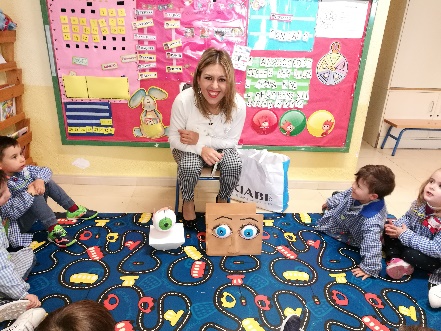 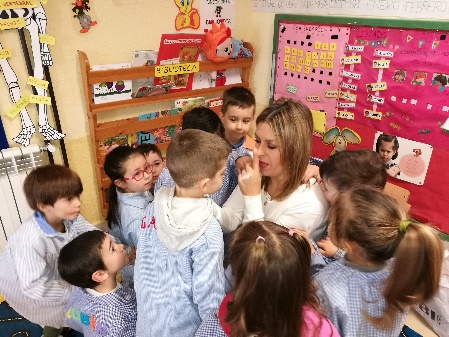 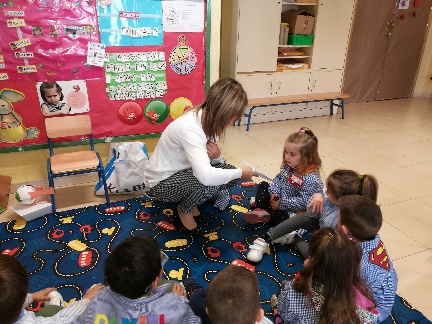 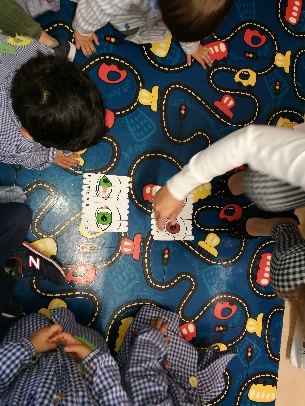 